NỘI DUNG ÔN TẬP MÔN TIN HỌC KHỐI 7(Tuần từ 06/04 đến 12/04)PHẦN I: LÝ THUYẾTEm hãy trình bày kí hiệu các phép toán trên bảng tính Excel.Trình bày các bước nhập công thức trong ô tính trên bảng tính Excel. PHẦN II: TRẮC NGHIỆMCâu 1: Trong Excel, Các kí hiệu dùng để kí hiệu các phép toánA. + - . :B. + - * /C. ^ / : xD. + - ^ \Câu 2: Thông thường trong Excel, dấu phẩy (,) được dùng để phân cách hàng nghìn, hàng triệu…, dấu chấm (.) để phân cách phần nguyên và phần thập phân.A. ĐúngB. SaiCâu 3: Khi gõ công thức vào một ô, kí tự đầu tiên phải là:A. Ô đầu tiên tham chiếu tớiB. Dấu ngoặc đơnC. Dấu nháyD. Dấu bằngCâu 4: Giả sử cần tính tổng giá trị của các ô B2 và E4, sau đó nhân với giá trị trong ô C2. Công thức nào trong số các công thức sau đây là đúng:A. =(E4+B2)*C2B. (E4+B2)*C2C. =C2(E4+B2)D. (E4+B2)C2Câu 5: Ở một ô tính có công thức sau: =((E5+F7)/C2)*A1 với E5 = 2, F7 = 8 , C2 = 2, A1 = 20 thì kết quả trong ô tính đó sẽ là:A. 10B. 100C. 200D. 120Câu 6: Sắp xếp theo đúng thứ tự các bước nhập công thức vào ô tính:1. Nhấn Enter2. Nhập công thức3. Gõ dấu =4. Chọn ô tínhA. 4; 3; 2; 1B. 1; 3; 2; 4C. 2; 4; 1; 3D. 3; 4; 2; 1Câu 7: Trong các công thức sau, công thức nào thực hiện được khi nhập vào bảng tính?A. = (12+8)/2^2 + 5 * 6B. = (12+8):22 + 5 x 6C. = (12+8):2^2 + 5 * 6D. (12+8)/22 + 5 * 6Câu 8: Cho phép tính sau: (25+7) : (56−25)× ( 8 : 3) :2+64 ×3%Phép tính nào thực hiện được trong chương trình bảng tính?A. =(25+7)/(56-25)x(8/3)/2+6^4x3%B. =(25+7)/(56-2^5)x(8/3):2+6^4x3%C. =(25+7)/(56-2^5)*(8/3)/2+6^4* 3%D. =(25+7)/(56-2/5)x(8/3)/2+6^4x3%Câu 9: Trong các công thức nhập vào ô tính để tính biểu thức (9+7)/2 thì công thức nào toán học sau đây là đúng?A. (7 + 9)/2B. = (7 + 9):2C. = (7 +9 )/2D. = 9+7/2Câu 10: Để kết thúc việc nhập công thức ta sử dụng thao tác:A. Nhấn EnterB. Nháy chuột vào nútC. Cả A và B đều đúngD. Cả A và B đều saiPHẦN III. BÀI TẬPCho bảng tính sau: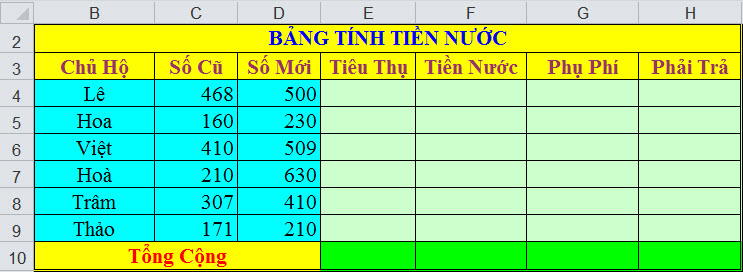 Yêu cầu:  1)  Xác định địa chỉ mỗi ô tính, và công thức cần xây dựng để thực hiện các yêu cầu sau:Tính lượng nước tiêu thụ của mỗi hộ biết rằng Tiêu Thụ = Số Mới - Số CũTính Tiền Nước biết rằng : Tiêu Nước = Tiêu Thụ * 5000Tính Phụ phí = 5% * Tiền NướcTính Phải Trả= Tiền Nước + Phụ phíTính Tổng Cộng cho các cột Tiêu Thụ, Tiền Nước, Phụ phí và Phải Trả2) Sau khi xây dựng công thức hãy cho biết giá trị hiển thị hiển thị kết quả trong mỗi ô tính là bao nhiêu?